ПредложениеВ настоящем документе предлагаются изменения к Резолюции 2 "Создание исследовательских комиссий", включая Приложение 1 "Сфера деятельности исследовательских комиссий МСЭ-D" и Приложение 2 "Вопросы, порученные Всемирной конференцией по развитию электросвязи исследовательским комиссиям МСЭ-D" к этой Резолюции.Наряду с этим в настоящем документе предлагаются изменения к сфере деятельности исследовательских комиссий (ИК) и к названиям существующих Вопросов, с тем чтобы упростить формулировки, обеспечить ясность и подчеркнуть необходимость ориентирования на вопросы политики и регулирования в ИК1 и на технические вопросы в ИК2. При этом мы учитывали необходимость поддержания равновесия между двумя ИК, что подчеркивалось на ВКРЭ 2014 года. С учетом вышеизложенного предлагаются следующие сферы деятельности: ИК1: Руководящие принципы разработки политики и регулирования в области электросвязи/ИКТ, поддерживающие устойчивое развитие;ИК2: Технологии и приложения электросвязи/ИКТ, поддерживающие устойчивое развитие.MOD	ACP/22A2/1РЕЗОЛЮЦИЯ 2 (Пересм.  г.)Создание исследовательских комиссийВсемирная конференция по развитию электросвязи ( г.), учитывая,a)	что необходимо четко определить мандат каждой исследовательской комиссии в целях исключения дублирования между исследовательскими комиссиями и другими группами Сектора развития электросвязи МСЭ (МСЭ-D), создаваемыми в соответствии с п. 209А Конвенции МСЭ, и обеспечения согласованности общей программы работы Сектора в соответствии со Статьей 16 Конвенции;b)	что для проведения исследований, порученных МСЭ-D, необходимо создавать исследовательские комиссии, предусмотренные в Статье 17 Конвенции, для рассмотрения специальных целевых Вопросов электросвязи, представляющих первостепенный интерес для развивающихся стран, с учетом Стратегического плана МСЭ и целей на 2016−2019 годы и подготовки соответствующих выходных документов в форме отчетов, руководящих указаний и/или Рекомендаций для развития электросвязи/информационно-коммуникационных технологий (ИКТ);c)	необходимость избегать в максимально возможной степени дублирования между исследованиями, проводимыми в МСЭ-D, и исследованиями, проводимыми в двух других Секторах Союза;d)	успешные результаты исследований по Вопросам, принятым на Всемирной конференции по развитию электросвязи ( г.) и порученным двум исследовательским комиссиям,решает1	создать в рамках Сектора две исследовательские комиссии с четким определением обязанностей и мандатов, приведенных в Приложении 1 к настоящей Резолюции;2	что каждая исследовательская комиссия и их соответствующие группы будут изучать принятые на данной Конференции и порученные ей Вопросы, приведенные в Приложении 2 к настоящей Резолюции, а также Вопросы, принятые в период между двумя ВКРЭ в соответствии с положениями Резолюции 1 (Пересм. Дубай, 2014 г.);3	что Вопросы исследовательских комиссий и программы БРЭ должны быть непосредственно взаимосвязаны с целью улучшения понимания и использования программ БРЭ и итоговых документов исследовательских комиссий, с тем чтобы исследовательские комиссии и программы БРЭ могли пользоваться преимуществами деятельности, ресурсов и специальных знаний друг друга;4	что исследовательские комиссии должны использовать соответствующие результаты работы двух других Секторов и Генерального секретариата;5	что исследовательские комиссии могут также, при необходимости, рассматривать другие материалы МСЭ, которые соответствуют их кругу ведения;6	что в рамках каждого Вопроса будут рассматриваться все аспекты, связанные с темой, задачами и ожидаемыми результатами, в соответствии с конкретной программой;7	что руководство работой исследовательских комиссий будут осуществлять председатели и заместители председателей, как указано в Приложении 3 к настоящей Резолюции.ПРИЛОЖЕНИЕ 1 К РЕЗОЛЮЦИИ 2 (Пересм.  г.)Сфера деятельности исследовательских комиссий МСЭ-D1	1-я Исследовательская комиссия развити –	 национальной политики в области электросвязи/ИКТширокополосн связ.–	олитика и методы определения стоимости услуг электросвязи/ИКТ .–	оступ к электросвязи/ИКТ в сельских и отдаленных районах.–	оступ к услугам электросвязи/ИКТ лиц с ограниченными возможностями и особыми потребностями.–	Потребности развивающихся стран в управлении использованием спектра, включая текущий переход от аналогового к цифровому наземному телевизионному радиовещанию и использование цифрового дивиденда, в дополнение к любому будущему переходу на цифровые технологии.2	2-я Исследовательская комиссия–	 электросвязи/ИКТ.–	креплени доверия и безопасности при использовании ИКТ.–	 электросвязи/ИКТ смягчени воздействия изменения климата на развивающиеся страны и .–	оздействи электромагнитных полей на человека.–	 электросвязи/ИКТ с учетом результатов исследований, проводимых МСЭ-Т и МСЭ-R, и приоритетов развивающихся стран.ПРИЛОЖЕНИЕ 2 К РЕЗОЛЮЦИИ 2 (Пересм. )Вопросы, порученные Всемирной конференцией по развитию 
электросвязи исследовательским комиссиям МСЭ-D1-я Исследовательская комиссия–	Вопрос 1/1: олити регул перехода от существующих сетей к широкополосным сетям в развивающихся странах–	Вопрос 2/1: широкополосного доступа–	Вопрос 3/1: оступ к облачным вычислениям–	Вопрос 4/1: определени стоимости услуг электросвязи/ИКТ–	Вопрос 5/1: лектросвяз/ИКТ сельских и отдаленных район–	Вопрос 6/1: защит и прав–	Вопрос 7/1: оступ к услугам электросвязи/ИКТ лиц с ограниченными возможностями и с особыми потребностями–	Вопрос 8/1: перехода от аналогового к цифровому наземному радиовещанию и новых услугРезолюция 9: Участие стран, в особенности развивающихся стран, в управлении использованием спектра2-я Исследовательская комиссияВопросы, касающиеся приложений ИКТ и кибербезопасности–	Вопрос 1/2: –	Вопрос 2/2: электронного здравоохранения–	Вопрос 3/2: ередовой опыт по  кибербезопасности–	Вопрос 4/2: выполнени программ по проверке на соответствие и ‎функциональную совместимостьВопросы, касающиеся изменения климата, окружающей среды и электросвязи в чрезвычайных ситуациях–	Вопрос 5/2: спользовани электросвязи/ИКТ для –	Вопрос 6/2: ИКТ–	Вопрос 7/2: воздействия электромагнитных полей на человека–	Вопрос 8/2: –	Вопрос 9/2:  МСЭ-Т и МСЭ-R развивающихся странПРИМЕЧАНИЕ. – С полным определением Вопросов можно ознакомиться в разделе 5 действий.ПРИЛОЖЕНИЕ 3 К РЕЗОЛЮЦИИ 2 (Пересм. Дубай 2014 г.)Список председателей и заместителей председателей1-я Исследовательская комиссияПредседатель:	г-жа Роксан МакЭлвэн (Соединенные Штаты Америки)	Заместители Председателя:2-я Исследовательская комиссияПредседатель:	г-н Ахмад Реза Шарафат (Исламская Республика Иран)	Заместители Председателя:_______________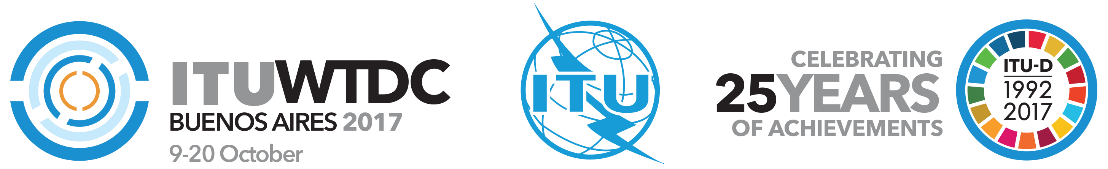 Всемирная конференция по развитию электросвязи 2017 года (ВКРЭ-17)Буэнос-Айрес, Аргентина, 9–20 октября 2017 года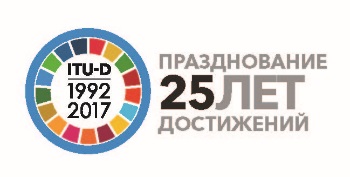 ПЛЕНАРНОЕ ЗАСЕДАНИЕПЛЕНАРНОЕ ЗАСЕДАНИЕДополнительный документ 2
к Документу WTDC-17/22-R29 августа 2017 годаОригинал: английскийАдминистрации стран – членов Азиатско-Тихоокеанского сообщества электросвязиАдминистрации стран – членов Азиатско-Тихоокеанского сообщества электросвязиАдминистрации стран – членов Азиатско-Тихоокеанского сообщества электросвязиПЕРЕСМОТР РЕЗОЛЮЦИИ 2 ВКРЭ − Создание исследовательских комиссийПЕРЕСМОТР РЕЗОЛЮЦИИ 2 ВКРЭ − Создание исследовательских комиссийПЕРЕСМОТР РЕЗОЛЮЦИИ 2 ВКРЭ − Создание исследовательских комиссийПриоритетная область:	−	Резолюции и РекомендацииРезюмеНастоящее предложение содержит изменения названий и мандатов исследовательских комиссий МСЭ-D, а также названий Вопросов исследовательских комиссий МСЭ-D.Ожидаемые результатыВ соответствии с этим предложением будут внесены изменения в Резолюцию 2.Справочные документыРезолюция 2 (Пересм. Дубай, 2014 г.) ВКРЭ, Заключительный отчет 2-й Исследовательской комиссии 2/REP/43(Rev.1)Приоритетная область:	−	Резолюции и РекомендацииРезюмеНастоящее предложение содержит изменения названий и мандатов исследовательских комиссий МСЭ-D, а также названий Вопросов исследовательских комиссий МСЭ-D.Ожидаемые результатыВ соответствии с этим предложением будут внесены изменения в Резолюцию 2.Справочные документыРезолюция 2 (Пересм. Дубай, 2014 г.) ВКРЭ, Заключительный отчет 2-й Исследовательской комиссии 2/REP/43(Rev.1)Приоритетная область:	−	Резолюции и РекомендацииРезюмеНастоящее предложение содержит изменения названий и мандатов исследовательских комиссий МСЭ-D, а также названий Вопросов исследовательских комиссий МСЭ-D.Ожидаемые результатыВ соответствии с этим предложением будут внесены изменения в Резолюцию 2.Справочные документыРезолюция 2 (Пересм. Дубай, 2014 г.) ВКРЭ, Заключительный отчет 2-й Исследовательской комиссии 2/REP/43(Rev.1)г-жа Регина-Флёр Ассуму-Бессу (Республика Кот-д'Ивуар)г-н Питер Нгван Мбенги (Республика Камерун)г-н Виктор Мартинес (Республика Парагвай)г-жа Клаймир Каросса Родригес (Боливарианская Республика Венесуэла)г-н Весам Аль-Рамадин (Иорданское Хашимитское Королевство)г-н Ахмед Абдель Азиз Гад (Арабская Республика Египет)г-н Нгуен Куй Куен (Социалистическая Республика Вьетнам)г-н Ясухико Кавасуми (Япония)г-н Вадим Каптур (Украина)г-н Алмаз Тиленбаев (Кыргызская Республика)г-жа Бланка Гонсалес (Испания)г-жа Амината Каба-Камара (Республика Гвинея)г-н Кристофер Кемей (Республика Кения)г-жа Селина Дельгадо (Никарагуа)г-н Нассер Аль-Марзуки (Объединенные Арабские Эмираты)г-н Надир Ахмед Гайлани (Республика Судан)г-жа Ке Ванг (Китайская Народная Республика)г-н Ананда Радж Ханал (Федеративная Демократическая Республика Непал)г-н Евгений Бондаренко (Российская Федерация)г-н Генадзь Асипович (Республика Беларусь)г-н Петко Канчев (Республика Болгария)